Сквер, прилегающий к территории МКУ «Дворец торжеств».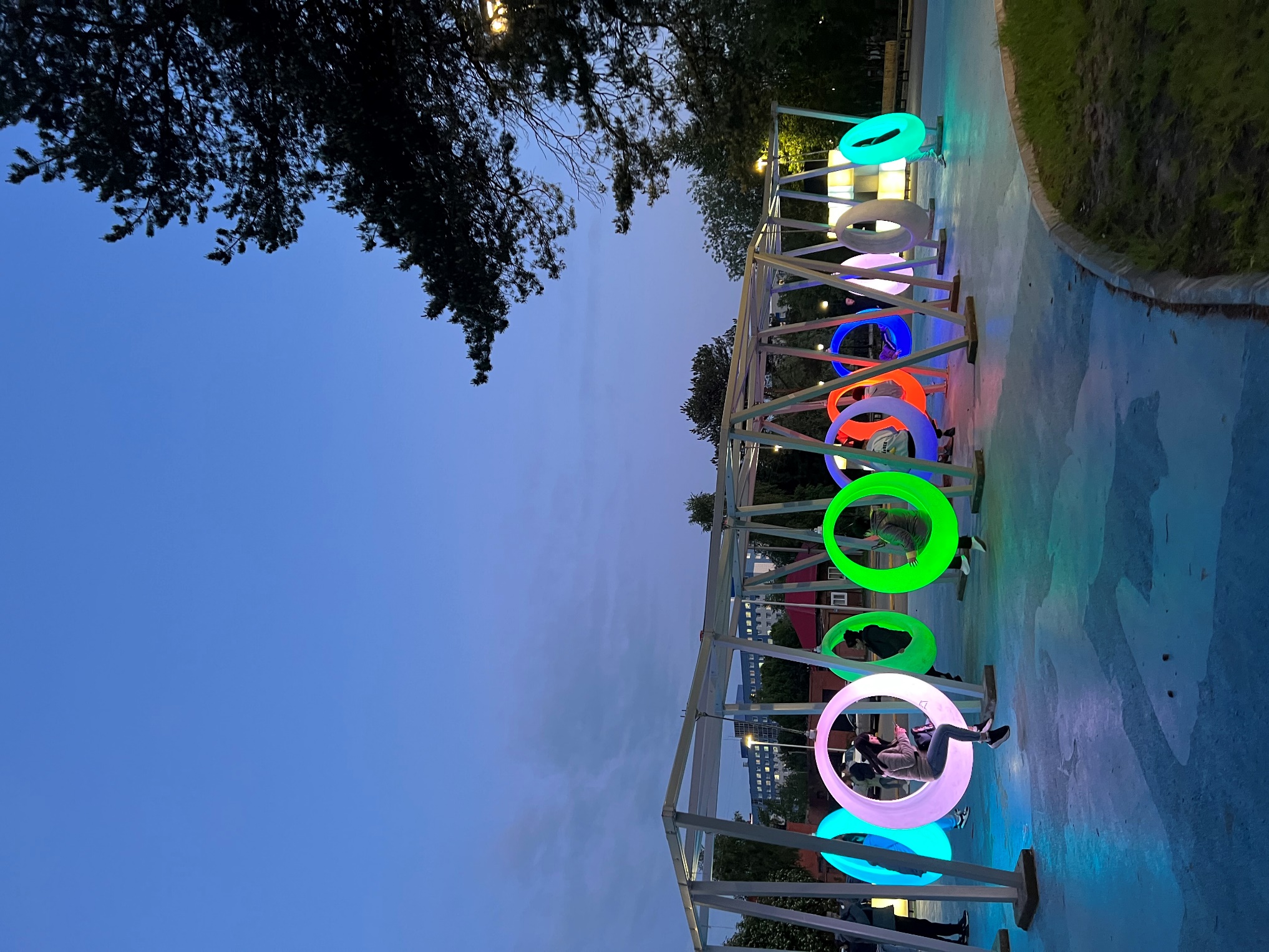 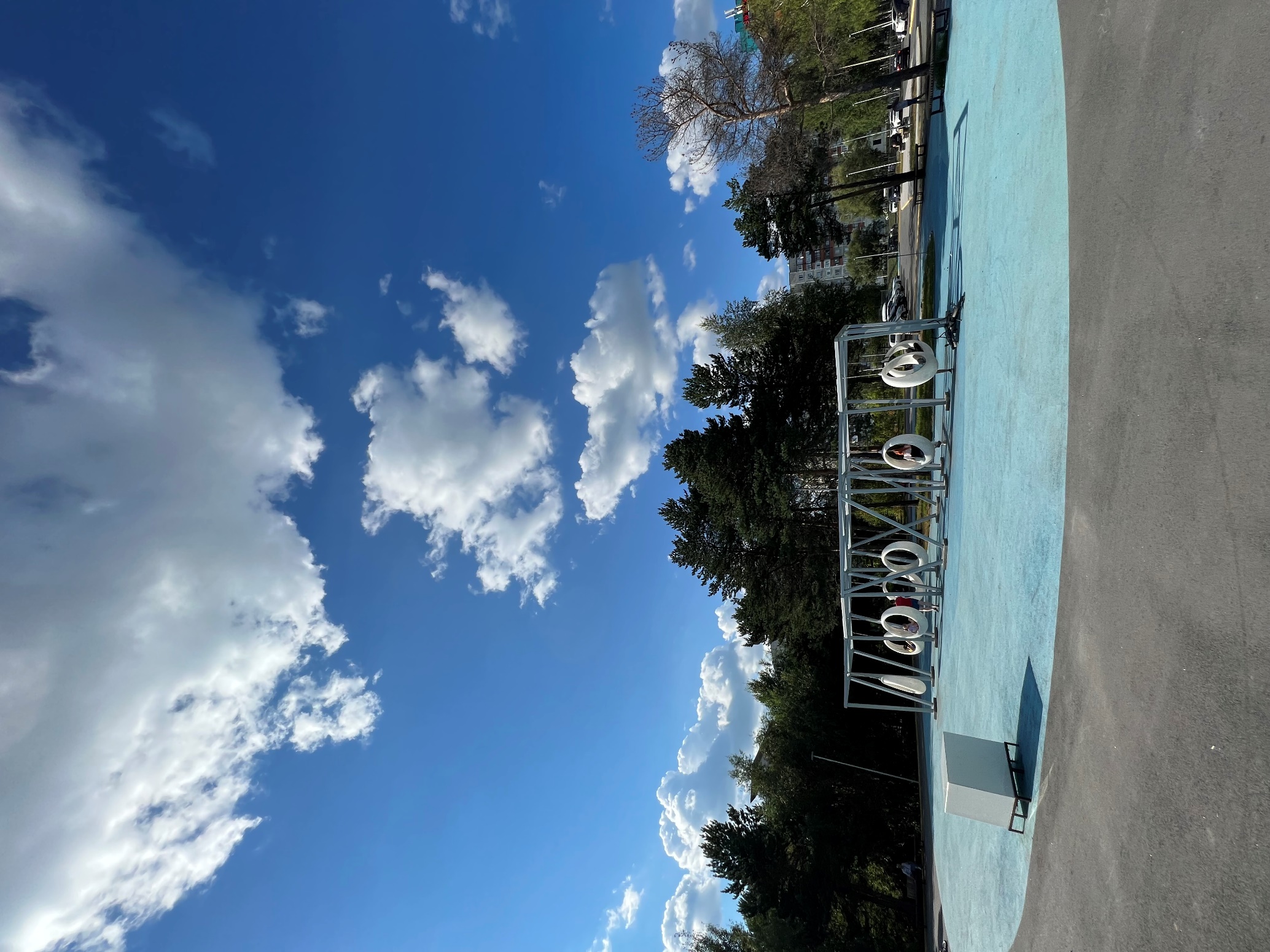 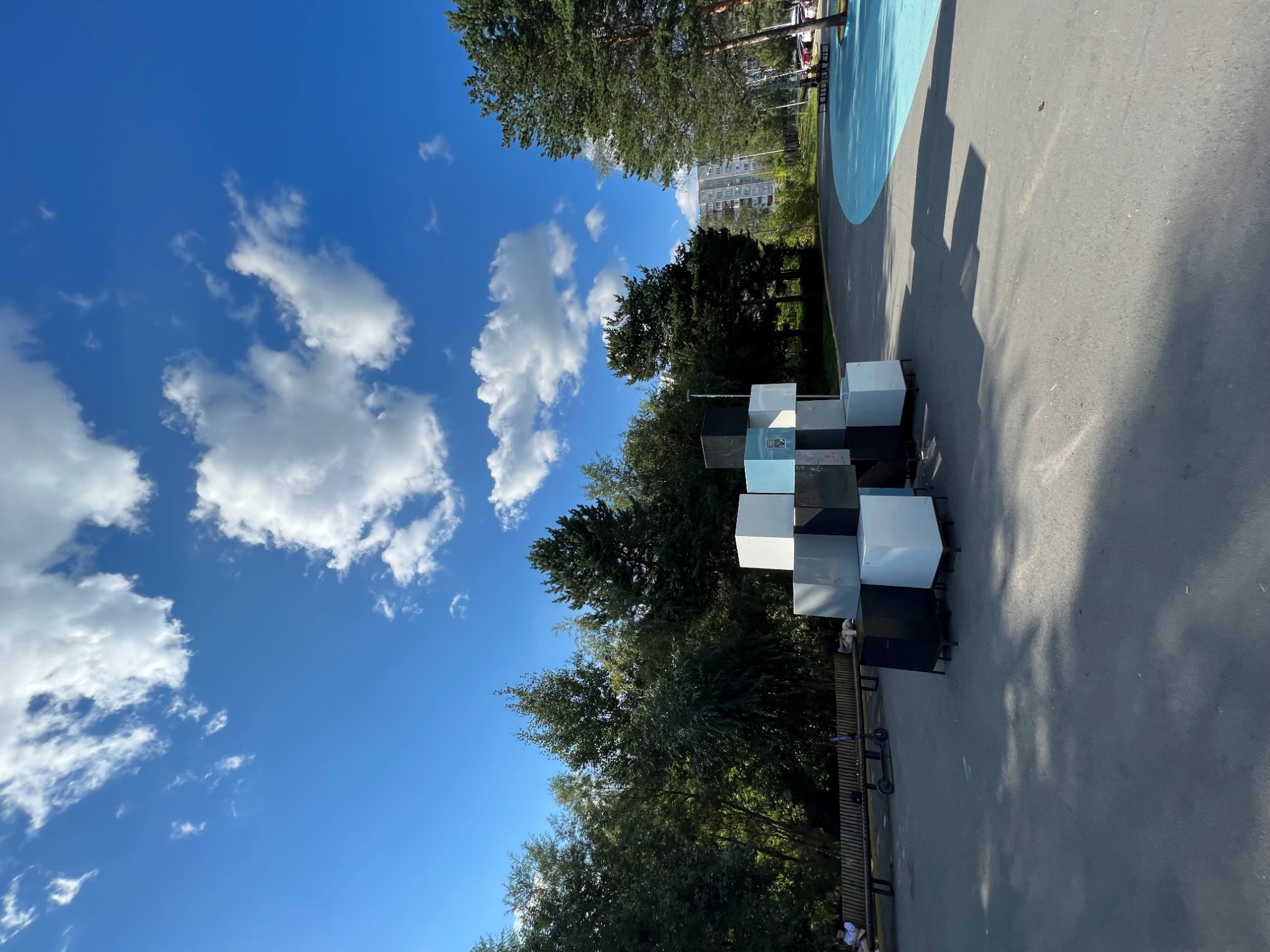 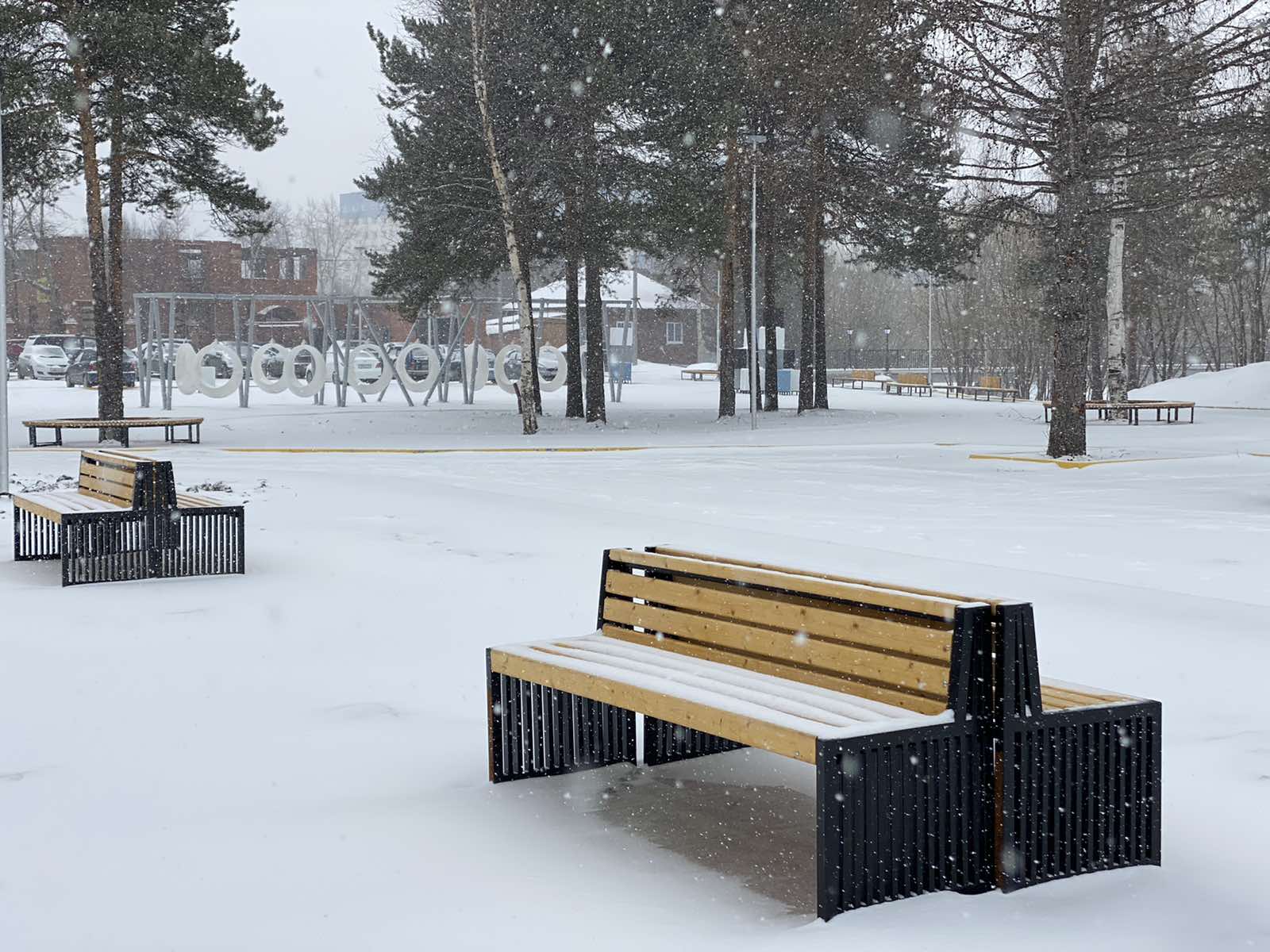 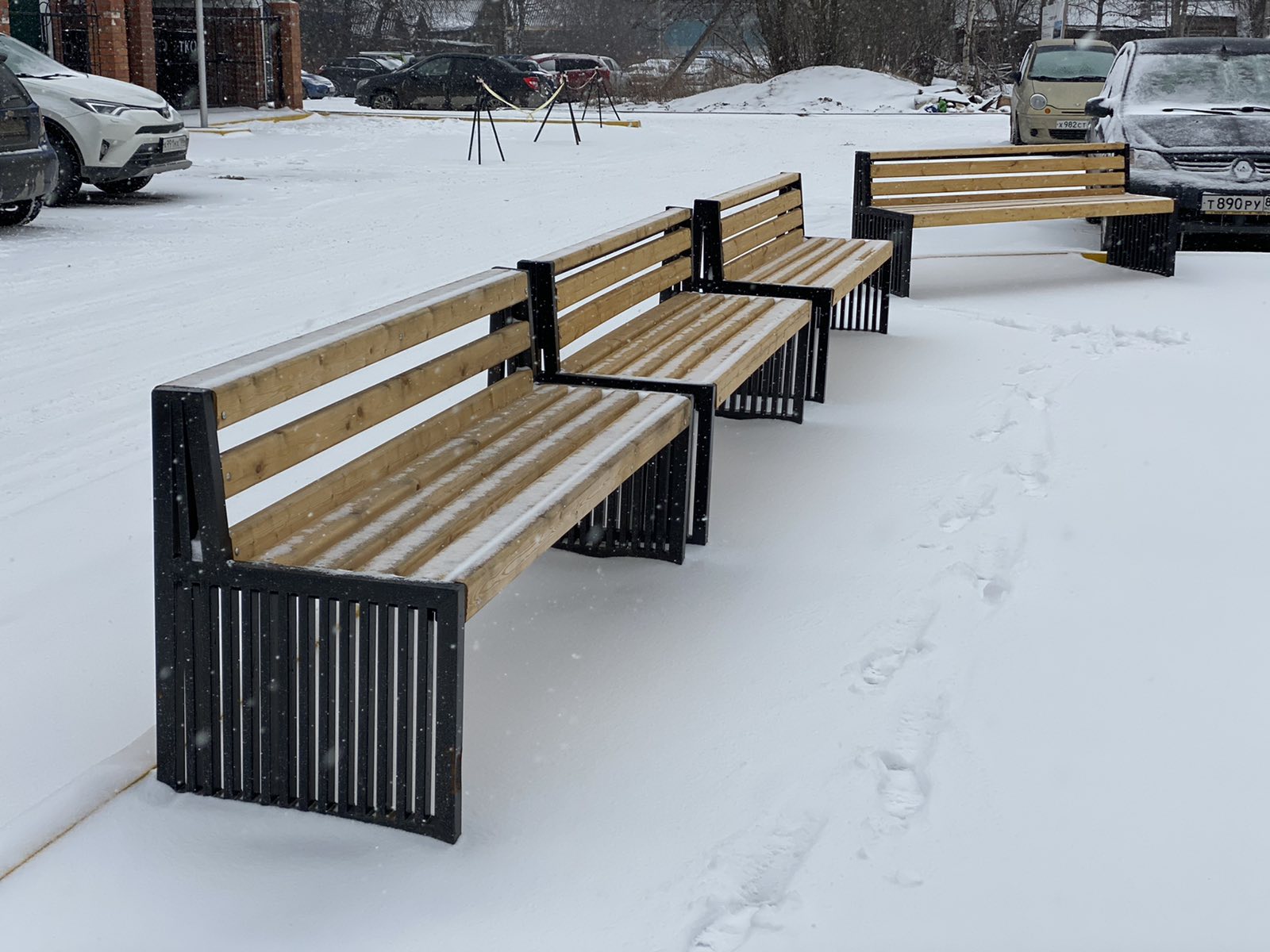 